    Minutes for Newton FFA Alumni and Supporters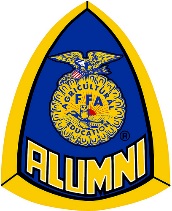 Call to OrderThe monthly meeting of Newton FFA Alumni and Supporters was held on January 14, 2019 at Newton’s Ag Shop. It began at 6:52 PM and was presided over by Danita Morgan, with Amanda Thompson as Secretary. Attendees Voting members in attendance included whoever signed the sign-in sheet.Approval of Minutes A motion to approve the minutes of the previous November 18th meeting was made by Steve Morgan and seconded by Diane Brown. The motion passed.A motion to approve the minutes of the previous December 18th meeting was made by Danita Morgan and seconded by Diane Brown. The motion passed.Officers’ ReportsTreasurer’s Report was presented by Amanda Thompson. Balance of $2,568.12. Steve Morgan made the motion to accept the report and Daniel Odom seconded it. The motion passed. Discussion Old Business:A vote was taken to elect a new Treasurer. Stacy Butler resigned as Treasurer and Karen Phillips was called and accepted the positionIt was discussed which scholarship application we should use for the Newton FFA Scholarship.A Trailer was brought up again but the NCFA is already doing one so it was decided that we would build a fire pit. We would check with the Athletic Booster Club and spit the money 50/50. Daniel Odom said he would talk to Bobby Bean about building the fire pit and splitting the profits 50/50.New Business:Motion: Moved by Danita Morgan and seconded by Amanda Thompson that we make and sell Breakfast burritos Thursday and Friday of NCF week. The Motion passedIt was discussed that we would do a fire pit raffle before or after fair.A Dunking booth was mentioned to work during the fair week. It was discussed whether we should rent one. Daniel Odom said that he would talk to Gena about donating for this. AnnouncementsThe next meeting is scheduled for February 18, 2019 at 6:30 PM at the Ag Shop during a regular FFA meeting. AdjournmentDaniel Odom moved that the meeting be adjourned and seconded by Diane Brown, and this was agreed upon at 7:30 PM.SecretaryNewton FFA Alumni and SupportersDate of Approval